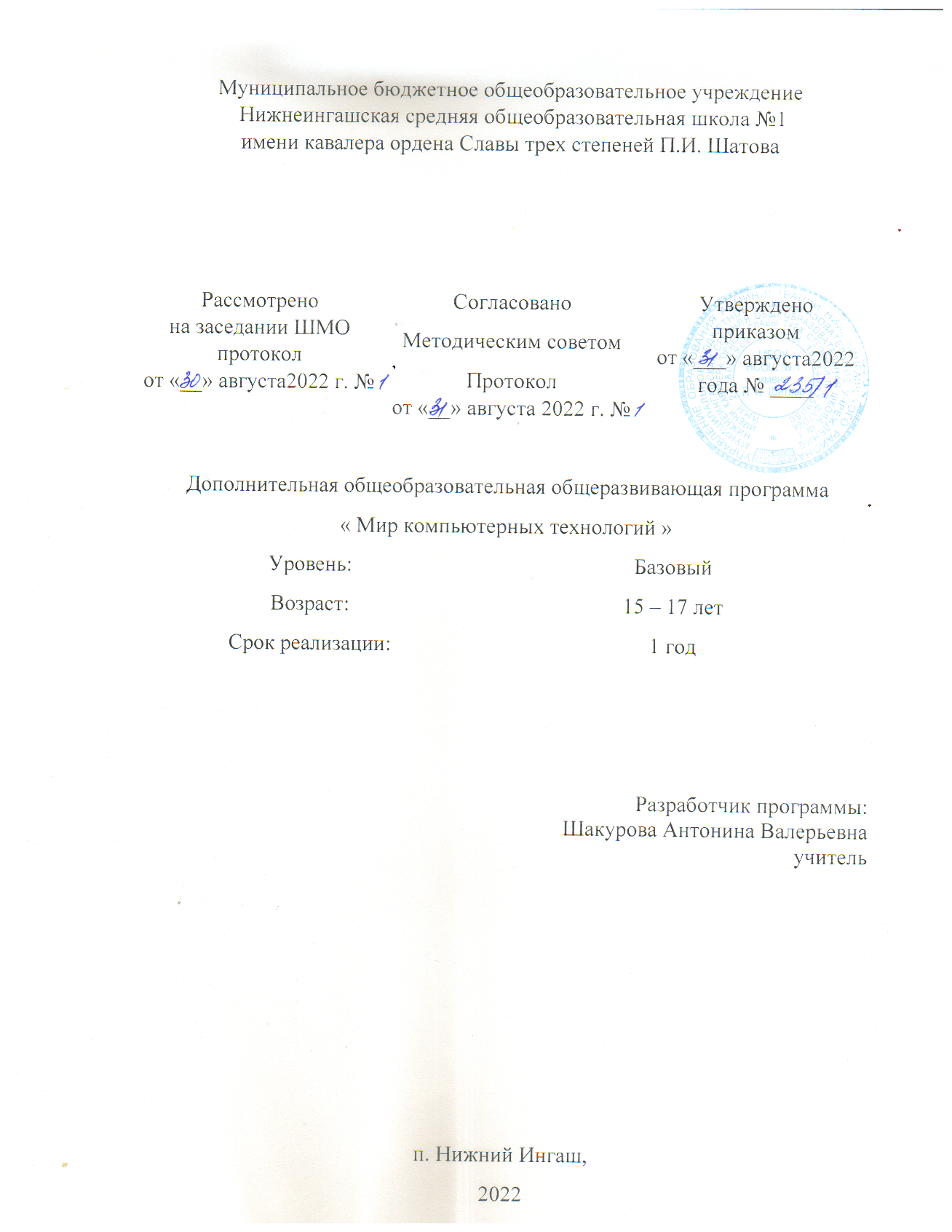 Пояснительная запискаДанная рабочая программа кружка «Мир компьютерных технологий» разработана на основе следующих нормативных документов:Федеральный Закон от 29.12.2012 № 273-ФЗ (ред. от 31.07.2020) «Об образовании в Российской Федерации» (с изм. и доп., вступ. в силу с 01.08.2020);Постановление Главного государственного санитарного врача РФ от 28 сентября 2020 года № 28 «Об утверждении СанПиН  2.4.3648-20 «Санитарно-эпидемиологические требования к организациям воспитания и обучения, отдыха и оздоровления детей и молодежи»; Приказ Министерства просвещения Российской Федерации от 30 сентября 2020 г. №533 «О внесении изменений в порядок организации и осуществления образовательной деятельности по дополнительным общеобразовательным программам, утвержденный приказом министерства просвещения российской федерации от 9 ноября 2018 г. №196»;Стратегия развития воспитания в Российской Федерации до 2025 года, утвержденная распоряжением Правительства РФ от 29.05.2015 г. № 996-р.- С использованием авторского издания Т. В. Лусс «Формирование навыков конструктивно-игровой деятельности у детей с помощью ЛЕГО» - М.: Гуманит. Изд. Центр ВЛАДОС, 2009.- учебного плана и календарного графика.Актуальность. Сегодня уже трудно представить себе хоть одну сферу деятельности человека, в которой не было бы компьютерных технологий. Компьютер пришёл в науку, культуру, экономику и образование. Знание персонального компьютера, умение им пользоваться сегодня, умение работать в сети Internet стало, по сути, обязательным стандартом, и сегодня, как никогда, актуально, так как компьютер предоставляет неограниченные возможности для самосовершенствования каждого человека независимо от возраста. Программа ориентирована:профессиональную ориентацию учащихся;создание и обеспечение необходимых условий для личностного развития, профессионального самоопределения и творческого труда учащихся;социализацию и адаптацию учащихся к жизни в обществе;формирование общей культуры учащихся.Новизна предлагаемой программы выражена в ее практической ориентированности. Программа предполагает подробное изучение прикладных программ Microsoft Office,  дает сведения практического характера, которые позволят учащимся интегрировать полученные знания, умения и навыки с другими предметными областями. Знакомство не только с базовой работой на ПК но и с программами сети интернет и 3d моделированием.Педагогическая целесообразность составления  программы заключается в необходимости подготовки учащихся  идти в ногу со временем путем  развития личностно-ориентированного учебно-воспитательного процесса, в  совокупности идей о единстве учебной и вне учебной деятельности. Основной целью программы является развитие мотивации к творчеству и познанию, а также адаптации учащихся к социуму через обучение их основам компьютерной азбуки и компьютерных технологий и навыкам пользования компьютером.Для достижения поставленной цели решаются следующие задачи: 1. Обучающие:-Сформировать навыки использования компьютерной техники как практический инструмент для работы с информацией в учебной деятельности и повседневной жизни.2. Развивающие:развить умение работать с литературой и справочными файлами, умение ориентироваться в информационном пространстве, анализировать, обобщать, делать выводы;развить художественный вкус, повышая уровень образного и абстрактного мышления;-Развить первоначальные способности ориентироваться в информационных потоках окружающего мира и применять точную и понятную инструкцию при решении учебных задач и в повседневной жизни.-Привить навыки к творческому подходу в работе.3. Воспитательные:вызвать интерес и желание работать, самостоятельно принимая пути решения  поставленных задач;повысить коммуникативные способности для работы в команде.-Воспитать интерес к информационной и коммуникационной деятельности, этическим нормам работы с информацией; воспитание бережного отношения к техническим устройствам.Отличительной особенностью данной программы в том, что она не совпадает по тематической направленности с программой школы по информатике. В программу включены такие раздела как, работа с текстовым редактором Word, работа с программой «Презентация Microsoft Office PowerPoint», знакомство и работа с программой Windows Movie Maker видеоредактор ,  3D моделирование работа с векторная программа CorelDraw.	Условия реализации Занятия проводятся в компьютерном кабинете «Точки Роста» с подключение локальной сети. Помещение, отводимое для занятий отвечает санитарно-гигиеническим требованиям; светлым с естественным доступом воздуха для проветривания, с хорошо налаженной вентиляцией, по площади, достаточной для проветривания занятий с группой 15 человек (т.е. 2,5 м2 на 1 человека).За каждым учащимся закрепляется определенное место. Кабинет хорошо освещается естественным светом, в темное время суток общим освещением. Особое внимание уделяется знанию и соблюдению учащимися правил техники безопасности.Программа рассчитана на 1год. В кабинете занимается  группа постоянного состава  15 человек. Возраст детей от 15 до 17 лет. Занятия проводятся 1 раз в неделю по 2 часа. Общее количество часов в год – 72 часа.Формы и режим занятийФормой занятий являются: творческие и практические задания, работа по карточкам, беседа, рассказ, демонстрация, выполнение практических работ, участие в конкурсах.В организации занятий можно выделить следующие этапы работы:Организационная часть.Повторение пройденного материала.Изложение нового материала.Подготовка к практической работе.ФизкультминуткаПрактическая работа.Подведение итогов.Игровой блокУборка рабочих мест.   Режим занятий соответствует санитарно - эпидемиологическим требованиям дополнительного образования и предусматривает на занятиях: динамические паузы, смену видов деятельности, различные упражнения здоровье сберегающего характера и т.д.На каждом занятии обязательно организуется физкультминутка и после нее практическая работа на компьютере.Используются различные методы обучения (словесные, наглядные, практические и их сочетания). Рассказ сопровождается демонстрацией плакатов, схем, рисунков.Прогнозируемые результаты и способы определения этих результатовЗнания:Обладать знаниями инструкции по технике безопасности и правила работы в компьютерном кабинете.Обладать знаниями об некоторых устройствах ИКТ и возможностях персональных компьютеров.Обладать знаниями краткой истории вычислительной техники.Обладать знаниями о стандартных компьютерных программОбладать знаниями об алгоритме поиска информацииОбладать знаниями  об алгоритме работы в стандартных программах.Обладать знаниями об алгоритме поиска информации в сети Интернет.Умения:Пользоваться ПКХранить и организовывать информацию.Обрабатывать, передавать, искать информациюРаботать с о стандартными программами .Работать в сети интернет.Навыки:Обладать навыком создания слайд-шоу презентацииОбладать навыками создания мини-роликаОбладать навыком работы в графическом редактореФормы подведения итогов реализации дополнительной образовательной программы В процессе изучения программы для оценки текущей работы используются следующие методы: педагогическое наблюдение, выполнение самостоятельных проектов,  выполнение проектных заданий по определенной теме и защита своих работ перед группой, участие в конкурсах.Учебно-тематический  планСодержание программы  1. Введение  2часаТема №1 Вводное занятие. Техника безопасности Теоретический материал: Знакомство с правилами поведения в ЦДО, на занятиях, с правилами техники безопасности на занятиях. Сбор сведений о кружковцах. Знакомство с техническими устройствами и история их появления. Алгоритм начала работы с компьютером. Основные правила техники безопасности работы в компьютерном классе.Практический материал: Закрепление алгоритма начала работы с компьютером и основные правила отключения технических устройств.2. В мире информацииТема №1 В мире информации  Теоретический материал: Понятие информации. Виды представления информации. Информационные процессы. Информационные носители. Способы поиска и  хранения информации.Практический материал: Создание информации на рабочем столе (фото файлы). Перенос  информации с носителя на рабочий стол ПК и наоборот. Сохранение информации на рабочем столе ПК.3. Знакомство со стандартными программам и работа с ними (18ч)Тема № 1Работа с блокнотом Теоретический материал: Знакомство с основными навигациями программы.Практический материал: Создание заметок. Размещение их на рабочем столе.Тема №2 Работа с программой PaintТеоретический материал: Знакомство с основными навигациями программы.Практический материал:Создание простейших рисунков и редактирование картинки.Тема№3 Работа с текстовым редактором WordТеоретический материал: Знакомство с основными навигациями программы.Практический материал:: Создание текстового документа(открытка) используя максимально все навигации программы 4. Знакомство и работа с программой «Презентация Microsoft Office PowerPoint»Тема №1 Основная навигация программы.Теоретический материал: Знакомство с основными навигациями программы.Практический материал: Создание несколько страниц –презентации на свободную тему.Тема №2 Мини-проект «Слайд-шоу» на выбранную  тему (презентация «Мое хобби, увлечение», «Моя  семья)Теоретический материал: Сбор необходимой информации, составление плана презентации.Практический материал: Создание презентации на выбранную  тему (презентация «Мое хобби, увлечение», «Моя  семья).5. Знакомство и работа с программой Windows Movie Maker видеоредактор Тема №1 Основная навигация программы Теоретический материал: Изучение основных разделов программы, управление ими.Практический материал: Создание несколько кадров на свободную тему, применяя рабочие шаблоны-файлы (фото, музыка, картинки)Тема №2 Творческий проект «мини-ролик» (на свободную тему)Теоретический материал: Сбор необходимой информации, основного материала(фото, видео, музыка)составление плана ролика.Практический материал: Создания ролика на выбранную тему по собственной инициативе.6. Всемирная Сеть Интернет. Правила безопасной работы.Тема №1 Основные правила работы в сети интернет. Поисковые системы и работа с ними. Теоретический материал : Правила безопасной работы в системе интернет. Знакомство с поисковыми система и основные правила работы в них.Практический материал: Поиск информации по адресной строке, извлечение информации и сохранение ее на рабочем  и на электронном носителе.Тема №2 Интернет проекты. (Работа в программах фоторедактор, фотошоп, коллаж и тд.) Теоретический материал: Выбор нужной программы в сети интернет, правила работы в программе онлайн. Изучение основных разделов программы, управление ими.Практический материал: Создание фотоколлажа на свободную тему(день рождение, реклама и тд.)Тема №3 Полезные интернет ресурсы для самообразования. Конкурсы и творческие проекты. Теоретический материал: Поиск нужного сайта. Знакомство с его навигацией и управлением. Регистрация.Практический материал: Выполнение конкурсного задания на выбранном сайте(рисунок, фото, ответы га викторину)7.Мир игр и развлечений Тема№1 Компьютерная игра. Основные правила использование игрового пространства и времени. Теоретический материал: Виды компьютерных игр. Основные правила использование игрового пространства и времени.Практический материал: Практическое применение игры.Тема №2 Игра как  развитие  творческих способностей человека, логического и алгоритмического мышления.Теоретический материал: Основные навигации игры (на примере развивающей  игры «Веселая математика» и тд)Практический материал: Практическое применение игры. 8. Информационные  технологии Тема №1 Интернет программа дизайна интерьера. Основные навигации программы. Теоретический материал: Основные разделы навигации программ дизайна интерьера (на примере программы на сайте www.planirui.ru)Практический материал: Моделирование помещения. Расстановка мебели. Дизайн интерьера.Тема №2 Дизайн собственной комнаты. Мини – проект. Теоретический материал : Составление плана-проекта своей комнаты. Сбор необходимой информации (замеры комнаты, наброски мебели и интерьера)Практический материал: Моделирование своей комнаты в онлайн- программе.Тема №3 3D Лепка Теоретический материал: Основные разделы навигации программыПрактический материал: Моделирование на свободную тему(лепим фигуры)Тема №4 Векторная программа CorelDraw	Теоретический материал: Основные разделы навигации программыПрактический материал: Создание сюжетного рисунка на свободную тему(открытка, календарик и тд)Методическое обеспечение дополнительной образовательной программы.В зависимости от имеющихся начальных знаний у обучаемого, меняется и форма подачи преподаваемого материала.  Наиболее целесообразной методикой обучения, направленной на достижение проектируемого результата, является сочетание фронтальных, групповых  форм обучения. Теоретические знания даются не только словесным изложением данных, но и используется наглядный материал тематических презентаций, которые просматриваются с помощью мультимедийного проектора. В организации учебно-воспитательного процесса используются следующие методы:Практический (работа на компьютере)Наглядные  (иллюстрация, наблюдение)Словесные  (объяснение, рассказ)     Содержание программы обуславливает выбор методов, видов и форм в работе с учищимися. В процессе обучения используются различные элементы современных педагогических технологий:Здоровье сберегающие;интегрированные (игровые и проектные).    Для развития способностей и личностных качеств учащихся на занятиях  применяются различные методы обучения:Объяснительно-иллюстративный - передача и организация усвоения знаний  обучающимися.Репродуктивный - обучение умению воспроизводить знания и способы деятельности.Частично-поисковый  (эвристический)  метод - обучение отдельным  этапам исследовательской работыФормы организации учебных занятий по программе разнообразны:беседы;практических (лабораторных) занятий;занятий по проверке и оценке знаний (контрольные работы, творческие проекты и тд).Учебно-методическое и материально-техническое обеспечение программы Список литературы, рекомендованный педагогам:Боев В.Д. , Сыпченко Р.П. Компьютерное моделирование. Издательство: ИНТУИТ.РУ, М.-2010г.Компьютер для начинающих №8 -2010, Коллектив авторов. Издательство: ЗАО "Газетный мир", М.-з2010г. Фотошоп. 10 важных уроков для начинающих. Сборник. М.-2014г.Список литературы, рекомендованной обучающимся: Microsoft Word и Exel 2010. Энциклопедия, М.-2012г.Макашов Евгений - Сборник видеоуроков по работе с программой Web Page Maker + шаблоны (2012 - 2013, PCRec)Олифер В.Г., Олифер Н. А. Компьютерные сети. Принципы, технологии, протоколы. 4-ое издание. Спб.-2010 г.Список литературы, рекомендованной родителям:1. Самоучитель Microsoft Office PowerPoint 2010, 10.	Издательство:ID COMPANY. М.-2010г.2.  CorelDraw  для начинающих.  Учебный Центр "Статус". М.-2011год. Видеокурс.
Учебно-методические средства обучения1.Учебно-наглядные пособия:Таблицы, презентации;мультимедиаобъекты по темам курса;фотографии.2. Оборудование:ноутбук;коппьютерная мышь;принтер.Электронно-программное обеспечение:специализированные цифровые инструменты учебной деятельности (компьютерные программы);№п.п.                          ТемаКоличество часовКоличество часовКоличество часов№п.п.                          ТемаВсего часовтеорияпрактика1.Введение2Тема №1 Вводное занятие. Техника безопасности112.В мире информацииТема №1 В мире информации3123.Знакомство со стандартными программам и работа с ними.7Тема № 1Работа с блокнотом11Тема №2 Работа с программой Paint11Тема№3 Работа с текстовым редактором Word124.Знакомство и работа с программой «Презентация Microsoft Office PowerPoint»4Тема №1 Основная навигация программы. 11Тема №2 Мини-проект «Слайд-шоу» на свободную тему115.Знакомство и работа с программойWindows Movie Maker видеоредактор10Тема №1 Основная навигация программы.14Тема №2 Творческий проект «мини-ролик» (на свободную тему)146.Всемирная Сеть Интернет. Правила безопасной работы.18Тема №1 Основные правила работы в сети интернет. Поисковые системы и работа с ними.24Тема №2 Интернет проекты.( Работа в программах фоторедактор, коллаж и тд)24Тема №3 Полезные интернет ресурсы для самообразования. Конкурсы и творческие проекты.247.Мир игр и развлечений12Тема№1 Компьютерная игра. Основные правила использование игрового пространства и времени24Тема №2 Игра как  развитие  творческих способностей человека, логического и алгоритмического мышления. 248.Информационные  технологии16Тема №1 Интернет программа дизайна интерьера. Основные навигации13Тема №2 Дизайн собственной комнаты. Мини – проект.13Тема №3 3D лепка13Тема №4 Векторная программа CorelDraw	13                                                         итого72